Archdiocese of Birmingham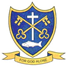 in partnership withST PETER’S CATHOLIC PRIMARY SCHOOLADAMS HILL, BARTLEY GREENBIRMINGHAM B32 3QDLoved by Jesus, we love, we learn, we live and grow together for Him DEPUTY HEADTEACHERLeadership Pay Range: L9- 13Number on roll: 210Closing Date:  Monday 3rd May at 9amStart Date:  1st September 2021The governing body of St Peter’s Catholic Primary School are seeking to appoint a practising Catholic to the position of deputy headteacher.  St Peter’s is a successful and popular one-form entry primary school set close to open countryside in South Birmingham. A recent Ofsted Inspection (July 2019) stated that “This is an outstanding school. Leaders and governors have created a culture of excellence where staff and pupils have high aspirations to be the best that they can be. Pupils in all year groups show an impressive zest for learning. They are confident, articulate learners who work very well with others and independently.”We are seeking a deputy headteacher who:will build on the strong existing relationships between the lively parish church and the wider St. Peter’s communitywill have enthusiasm and energy to sustain and further enhance the outstanding teaching practice in our schoolis outward looking and focused on continual school improvementputs children at the heart of everything they docan build on the strengths of our school and further develop our talented team of staffis committed to and able and willing to take a clear role in relation to the Diocesan Academy strategyA practising Catholic with a clear vision for Catholic education who will be a driving force in maintaining the Catholic ethos of our school.An outstanding and inspirational teacher who is committed to providing high quality learning experiences for all children.Has experienced middle or senior leadership and management and is able to demonstrate that they have had an impact in raising standards.Has a proven record of outstanding classroom practice in the primary phase, demonstrating creativity, initiative and excellent organisational skills.Is able to demonstrate an ability to work with rigorous systems of assessment and use this data meaningfully to enhance pupil progress and maintain the highest possible standards.Well-organised with excellent inter-personal and communication skills.Is adaptable and has ambition.Our children want a Deputy Head who:•	Is kind and caring to everyone.•	Solves problems and will bring new ideas to make our school even better.•	Firm but fair.•	Confident.•	Listens to people.•	Makes our learning fun and enjoyable.In return we can offer:a school focused on providing a high-quality Catholic education to all of our childrena caring and positive environment inspired by our strong Catholic ethoshappy and hard-working pupils who love to learn and are a delight to teachhighly supportive parentsgovernors who are committed and work hard to ensure the continued success of the schoolan extremely talented and hard-working staff team dedicated to making a difference to every child an exciting opportunity to work with other Catholic Schools as part of our journey towards academisation in order to protect, secure and improve Catholic Education in our ArchdioceseFurther information on our school can be found on our website: www.stpeterc.bham.sch.uk. Visits to the school are highly recommended and most welcome. Appointments are available from week beginning Monday 19th April until Friday 30th April . Please contact Mrs. F Dunbavin, School Business Manager for an appointment by emailing f.dunbavin@stpeterc.bham.sch.ukHow to apply:An application pack is available from the school website. The completed form should be returned by email to Mrs F Dunbavin, School Business Manager, before the closing date and time. This school is committed to safeguarding and promoting the welfare of children and young people and expects all staff and volunteers to share this commitment. An enhanced DBS check is required for all successful applicants. The successful candidate will be subject to all necessary pre-employment checks, including; enhanced DBS, Childcare Disqualification (where applicable), qualifications (where applicable), medical fitness, identity and right to work checks.All applicants will be required to provide two suitable references, with one from their most recent employer.Closing date: Monday 3rd May at 9am Assessment Tasks:  Tuesday11th May Final panel presentations and Interviews: Wednesday 12th MayPlease contact the school office manager to request an application form and further details, alternatively you may email the school at enquiry@stpeterc.bham.sch.uk. Applicants should use the Catholic Education Service leadership form, which is available from:http://www.catholiceducation.org.uk/recruitment-process 